SPECIAL ISSUEKenya Gazette Supplement No. 97 (Senate Bills No. 34)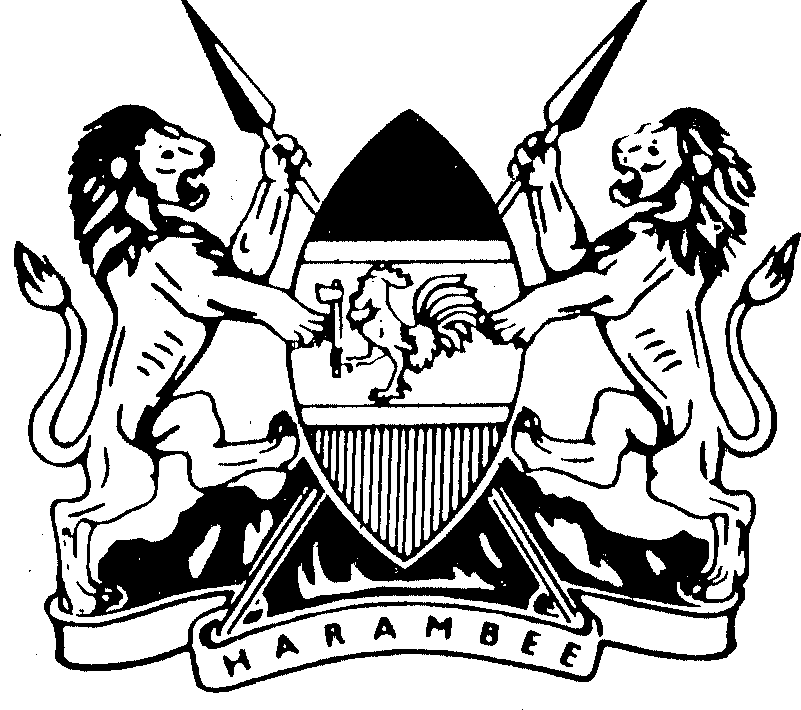 REPUBLIC OF KENYA–––––––KENYA GAZETTE SUPPLEMENTSENATE BILLS, 2021NAIROBI, 12th May, 2021CONTENTBill for Introduction into the Senate—PAGEThe Alternative Dispute Resolution Bill, 2021 .............................................	953PRINTED AND PUBLISHED BY THE GOVERNMENT PRINTER, NAIROBI953THE ALTERNATIVE DISPUTE RESOLUTIONBILL, 2021 ARRANGEMENT OF CLAUSESClausePART I – PRELIMINARY— Short title.— Interpretation.— Object of the Act.— Application of the Act.— Guiding principles of alternative dispute resolution.PART II — ACCREDITATION AND REGISTRATION OF CONCILIATORS AND MEDIATORS— Requirement for registration.— Accreditation and registration as a conciliator or mediator.— Revocation of registration.— Right of review and appeal against the decision of the Centre.10— Code of conduct.PART III — CONCILIATION AND MEDIATION11— Referral of cases to conciliation or mediation. 12— Submission to conciliation or mediation.13— Commencement of conciliation or mediation. 14— Role of the parties.15— Appointment of a conciliator or mediator. 16— Obligations of a conciliator or mediator. 17— Disclosure by a conciliator or mediator.18— Revocation of appointment of a conciliator or mediator.— Attendance and representation conciliation or mediation.— Date, time and place of conciliation or mediation. 21 — Identification of issues in dispute.22 — Confidentiality of conciliation or mediation. 23 — Settlement agreement.— End of conciliation or mediation.— Restriction of the role of a conciliator or mediator in other proceedings.— Exclusion of liability.PART IV – TRADITIONAL DISPUTE RESOLUTION— Competence of a traditional dispute resolver. 28 — Submission to traditional dispute resolution. 29 — End of traditional dispute resolution.30 — Effect of a settlement agreement.PART V — RECORSE TO COURT, AND RECOGNITION AND ENFORCEMENT OF A SETTLEMENT AGREEMENT31— Duty of advocate to advise on alternative dispute resolution.— Confirmation that alternative dispute resolution has been considered.— Resort to judicial proceedings. 34 — Stay of proceedings.— Recognition and enforcement of a settlement agreement.— Grounds for refusal of recognition or enforcement of a settlement agreement.PART VI — MISCELLANEOUS PROVISIONS— Limitation period.— Alternative dispute resolution expenses. 39 — Rules and regulations.PART V — CONSEQUENTIAL AMENDMENTS— Amendment to the Long title to No. 26 of 2013.— Amendment to section 1 of No. 26 of 2013.— Amendment to section 2 of No. 26 of 2013.— Amendment to the Title to Part II of No. 26 of 2013.— Amendment to section 4 of No. 26 of 2013.— Amendment to section 5 of No. 26 of 2013.— Amendment to section 17 of No. 26 of 2013.— Amendment to section 2 of Cap. 21.— Amendment to section 59A of Cap. 21.— Insertion of new sections to Cap. 21.— Amendment to section 59C of Cap. 21.— Insertion of a new schedule to Cap. 21.THE ALTERNATIVE DISPUTE RESOLUTION ACT, 2021A Bill forAN ACT of Parliament to provide for the settlement of civil disputes by conciliation, mediation and traditional dispute resolution mechanism; to set out the guiding principles applicable; and for connected purposesENACTED by the Parliament of Kenya, as follows— PART I – PRELIMINARYThis Act may be cited as the Alternative Dispute Resolution Act, 2021.(1) In this Act –“advocate” has the meaning assigned to it under section 2 of the Advocates ActZ“alternative dispute resolution” refers to constitutionally compliant mechanisms, processes and methods of dispute resolution other than judicial determinationZ“alternative dispute resolution clause” means a contract clause within a written contract or a separate written agreement entered into by the parties agreeing to submit to alternative dispute resolution a dispute which may arise between them in respect of a defined legal relationshipZ“alternative dispute resolution process” means all the steps taken in an attempt to resolve a dispute by alternative dispute resolution from the time a dispute is referred to alternative dispute resolution or steps are taken to resolve a dispute by alternative dispute resolution up to the time the parties reach an agreement or the alternative dispute resolution report is drawn upZ“Centre” means the Nairobi Centre for International Dispute Resolution established under section 4 of the Nairobi Centre for International Dispute Resolution ActZ“Committee” means the Mediation Accreditation Committee established under section 59A of the Civil Procedure ActZShort title.Interpretation.Cap. 16.No. 26 of 2013.Cap. 21.“community” means social units or groups brought together by different types of affinities such as culture, dialect, race, family, neighborhood, faith, business, age, and common interestZ“conciliation” means an advisory and confidential structured process in which an independent third party, called a conciliator, actively assists parties in their attempt to reach, on a voluntary basis, a mutually acceptable settlement agreement to resolve their disputeZ“conciliator” means an impartial person accredited and registered to facilitate conciliation and includes employees and persons employed by that personZ“customary law” means rules of custom that an indigenous people of a given locality view as enforceableZ“mediation” means a facilitative and confidential structured process in which parties attempt by themselves, on a voluntary basis, to reach a mutually acceptable settlement agreement to resolve their dispute with the assistance of an independent third party called a mediatorZ“mediator” means an impartial person accredited and registered to facilitate mediation and includes employees and persons employed by that personZ“party” means a person who is party to a dispute, and includes a legal person, a national government, a county government, or a state agencyZ“report” means the alternative dispute resolution report prepared by a conciliator, mediator or a traditional dispute resolver at the end of alternative dispute resolution process setting out the nature of the dispute, the stage the matter had reached, the outcome and any other relevant matter subject to confidentiality as provided for under section 22Z“settlement agreement” means a written agreement between the parties entered into at the end of an alternative dispute resolution process setting out the terms of agreementZ“traditional dispute resolution” means a process in which parties attempt to reach a mutually acceptable settlement agreement to resolve their dispute by the application of customary law of the community concernedand with the assistance of a third party called a traditional dispute resolverZ and“traditional dispute resolver” means a person or a group of persons who are by the traditional custom of their community recognized and accepted as possessing the skills, wisdom and social standing required to oversee and adjudicate over traditional dispute resolution.The object of this Act is to—give	effect	to	Article	159(2)(c)	of	the ConstitutionZprovide an effective mechanism for amicable dispute resolutionZpromote a conciliatory approach to dispute resolutionZfacilitate timely resolution of disputes at a relatively affordable costZfacilitate access to justiceZenhance community and individual involvement in dispute resolutionZ andfoster peace and cohesion.(1) This Act shall apply to civil disputes including a dispute to which the National Government, a county government or a State organ is a party.Despite subsection (1), this Act shall not apply to –disputes subject to arbitration under the Arbitration ActZdisputes where a tribunal established under written law has exclusive jurisdictionZelection disputesZdisputes involving the interpretation of the ConstitutionZa claim for a violation, infringement, denial of a right or fundamental freedom in the Bill of RightsZ ordisputes where public interest involving environmental or occupational health and safety issues are involved.Object of the Act.Application of the Act.No. 4 of 1995.The following principles shall apply to the resolution of disputes under this Act—voluntary participation in the alternative dispute resolution process and a party may withdraw from alternative dispute resolution process at any timeZthe right to information, including the right to be informed of the existence of an alternative dispute resolution process prior to the commencement of the process of determining a disputeZconfidentiality, except in the case of traditional dispute resolutionZdetermination of disputes in the shortest time practicable taking into account the nature of the disputeZimpartiality in the determination of a dispute under this Act by the conciliator, mediator or traditional dispute resolver and disclosure of any conflict of interest that may ariseZa conciliator, mediator or traditional dispute resolver shall not facilitate the resolution of a dispute unless he or she is competent to facilitate that disputeZ anda party to a dispute may use more than one form of alternative dispute resolution mechanism in an attempt to resolve that dispute.PART II – ACCREDITATION AND REGISTRATION OF CONCILIATORS AND MEDIATORS(1) A person shall not practice as a conciliator or a mediator under this Act unless that person has been accredited and registered as a conciliator or mediator by the Centre.(2) A person shall be qualified for registration and accreditation if the person—meets the requirements set out under Chapter Six of the ConstitutionZ andsuch other educational and professional qualifications as the Centre may determine.(1) A person who intends to practice as a conciliator or a mediator shall submit an application in the prescribedGuiding principles of alternative dispute resolution.Requirement for registration.Accreditation and registration	ofform together with the application fees to the Centre for accreditation and registration.The Centre shall consider the application within thirty days from the date of receipt of the application, and –where the applicant meets the requirements for registration, register the applicant as a conciliator or a mediator as the case may beZ orwhere the applicant does not meet the requirements for registration, decline registration.The Centre shall, within seven days of determining an application under subsection (2), inform the applicant of its decision and where it declines registration, the reasons for declining.The Centre shall keep a register of all applicants, accredited conciliators and mediators.The Centre may revoke the registration of, or suspend a conciliator or a mediator if the conciliator or mediator—fails to comply with the terms and conditions of the registrationZhas been adjudged bankruptZ oris in breach of a code of conduct and is found guilty of such breach.(1) A person whose application for accreditation has been declined or whose registration has been revoked or suspended may make an application to the Centre, within seven days of receipt of the reason for refusal of application for accreditation and registration, or revocation or suspension of registration, for review of the decision of the Centre.(2) A person who is dissatisfied with the decision of the Centre under subsection (1) may appeal to the High Court within seven days of receipt of that decision.(1) The Centre shall publish a code of conduct for conciliators and mediators.Without prejudice to the generality of subsection (1), the code of conduct shall—conciliators	and mediators.Revocation of registration.Right of review and appeal against the decision of the Centre.Code of conduct.be consistent with this ActZwhere necessary, be consistent with internationally acceptable standardsZprovide for initial and further or continuous training of conciliators and mediatorsZ andprovide for complaints, disciplinary and grievances procedure concerning conciliators, mediators and traditional dispute resolvers, and relevant enforcement procedures.PART III – CONCILIATION AND MEDIATION(1) A court before which a dispute is filed or pending may refer the dispute for determination through conciliation or mediation where—the dispute is with respect to a matter that provides for resolution through alternative dispute resolutionZthe law requires the dispute to be settled through alternative dispute resolutionZthe court is of the view that conciliation or mediation will facilitate the resolution of the disputeZ ora party to the dispute, with the consent of the other party, applies to the court to have the whole or part of the dispute referred for resolution through conciliation or mediation.A court shall not refer a dispute for resolution through conciliation or mediation if—the court determines that there is no dispute between the parties requiring resolution through conciliation or mediationZthere is no dispute between the parties with regard to the matter agreed to be referred to alternative dispute resolution or covered under this ActZthe clause making provision for alternative dispute resolution of the agreement, contract or any arrangement entered into by the parties is inoperative, incapable of being performed or voidZReferral of cases to conciliation or mediation.previous attempts at determining the dispute through alternative dispute resolution have failedZsubstantial public interest involving constitutional, environmental, or occupational health and safety issues are involvedZthe costs that are likely to be incurred would be disproportionately highZthere is a likelihood of delayZa binding judicial precedent is requiredZ ora party is likely to be prejudiced as a result of power imbalances.A court shall specify the time within which a report on the referral shall be filed with the court.(1) Parties may, on their own initiative, use conciliation or mediation to resolve a dispute.A party shall, where an agreement makes provision for determination of a dispute through conciliation or mediation, refer the dispute arising from such an agreement to conciliation or mediation.A party to an agreement which has not made provision for submission of a dispute to alternative dispute resolution or a dispute covered under this Act may, with the consent of the other party to the agreement, submit a dispute arising out of that agreement for determination through conciliation or mediation.(1) Resolution of a dispute through conciliation or mediation commences when—the court refers the dispute to a conciliator or mediator for conciliation or mediation respectivelyZ ora person submits a request to refer the dispute for determination through conciliation or mediation.The person to whom a request to submit a dispute for determination through conciliation or mediation is sent shall respond to the invitation within fourteen days of receipt of the request or the period specified in the invitation.Submission to conciliation or mediation.Commencement of conciliation or mediation.Where a person fails to respond to a request to refer the dispute for determination through conciliation or mediation within the period specified under subsection (2), such person shall be deemed to have rejected the request.(1) A party to a dispute shall—take reasonable measures to resolve the dispute through alternative dispute resolution before resorting to a judicial processZcooperate with the other party and the conciliator or mediator in the resolution of the disputeZparticipate in good faith in an alternative dispute resolution processZmaintain confidentiality as provided for under section 30Z andwhere an agreement is reached, ensure the agreement is written and sign the agreement.(2) A party is considered to have taken reasonable measures to resolve a dispute through alternative dispute resolution under subsection (1)(a) if that party has—notified the other party of the issues that are in dispute and offered to settle them through alternative dispute resolutionZresponded in the affirmative to a notification under paragraph (a)Zprovided relevant information and documents to the other party to enable that other party understand the issues and how they might be resolvedZconsidered whether the dispute can be resolved through  an  alternative  dispute  resolution  processZ andwhere an alternative dispute resolution mechanism is agreed to,—participated in the determination of the conciliator or mediator to facilitate the processZ andattended the alternative dispute resolution process.Role of the parties.(1) The parties to a dispute may appoint a conciliator or mediator to facilitate an alternative dispute resolution process.Unless the parties otherwise agree, there shall be one conciliator or mediator.Where parties fail to agree on the appointment of a conciliator or mediator, each party shall appoint their preferred conciliator or mediator.Where the parties appoint more than one conciliator or mediator, the conciliators or mediators shall act jointly.(1) A conciliator or mediator shall, in facilitating the determination of a dispute, be independent and impartial.In determining a dispute, a conciliator or mediator shall—conduct an assessment of the parties to the dispute and the dispute before commencement of conciliation or mediation to determine whether conciliation or mediation is appropriateZprovide a written statement regarding the conciliation or mediation process to the parties at least one day before commencement of the conciliation or mediation process, setting out—what the conciliation or mediation is aboutZthe rights and obligations of the partiesZthe role of the partiesZ andthe role of the conciliator or mediatorZadvise a party who does not have a legal representative or professional advisor in the conciliation or mediation process of their right to seek independent legal or professional adviceZensure, at all stages in conciliation or mediation, that a party has the capacity to participate in the processZfacilitate communication and understanding by all participants to enable the parties resolve the disputeZAppointment of a conciliator or mediator.Obligations of a conciliator or mediator.assist parties to identify their needs and interests to enable the parties resolve the disputeZprepare a report within three days of the conclusion of the conciliation or mediation process or such period as may be directed by courtZ andprepare and authenticate a settlement agreement.A conciliator or mediator shall conduct the conciliation or mediation process in such manner as he or she considers appropriate for the effective determination of the dispute and shall, for this purpose—take into account the wishes of the parties including any request by a party that the conciliator or mediator hear oral statementsZ andtake steps to ensure the speedy settlement of the dispute.(1) A conciliator or mediator shall, before accepting an appointment to act as a conciliator or mediator in the resolution of a dispute, disclose any circumstance which may—create a likelihood of biasZ oraffect the conduct of the conciliation or mediation process.A conciliator or mediator shall promptly disclose to the parties any circumstance which arises during conciliation or mediation and which is likely to affect—the impartiality of the conciliator or mediatorZ orthe conduct of the conciliation or mediation process.Parties to a conciliation or mediation process may substitute a conciliator or mediator who makes a disclosure under subsection (2).(1) The parties may revoke the appointment of a conciliator or mediator who, without reasonable cause, fails to—commence the conciliation or mediation process within the period agreed by the partiesZ orconduct conciliation or mediation in accordance with the prescribed rules.Disclosure by a conciliator or mediator.Revocation of appointment of a conciliator or mediator.A conciliator or mediator may resign at any time after appointment.A conciliator or mediator who has resigned or whose appointment has been revoked shall, within seven days of revocation of appointment or resignation prepare a report and furnish a copy of the report to the parties and, where the dispute was referred for resolution by the court, to that court.The parties shall, within fourteen days from the date of revocation of the appointment or resignation of a conciliator or mediator, appoint another conciliator or mediator.(1) A person who is not a party to conciliation or mediation shall not attend the alternative dispute resolution process unless the parties agree and the conciliator or mediator consents to the attendance.A party to conciliation or mediation may be represented by an advocate, an expert or such other person as the party may consider appropriate.A conciliator or mediator may, where necessary and where the parties agree to pay the expenses, obtain expert advice on a technical aspect of a dispute.A request for the services of an expert may be made by the conciliator or mediator, or by a party with the consent of the other party.A party shall communicate, in writing to the conciliator or mediator and the other party, the name, address and the extent of the authority of any representative at least seven days before the representative’s participation in conciliation or mediation.A conciliator or mediator shall, in consultation with the parties, determine a convenient place, date and time for the conduct of the conciliation or mediation process.(1) A party shall submit to the conciliator or mediator and the other party to the dispute a statement of issues at least seven days before the first session of conciliation or mediation or within such period as the parties may agree.Attendance and representation in conciliation or mediation.Date, time and place of conciliation or mediation.Identification of issues in dispute.A conciliator or mediator may request each party to submit—a written statement of that party’s positionZthe facts and grounds in support of that positionZ andany documents and evidence that the party considers appropriate.A conciliator or mediator may request a party to submit additional information at any stage of conciliation or mediation process.(1) A record, report, settlement agreement or any document submitted or prepared in the course of the conciliation or mediation process shall be confidential and shall not be submitted to a person who is not a party to the conciliation or mediation proceedings.For the purposes of subsection (1), a party shall not rely on as evidence in judicial proceedings,—the record of the conciliation or mediationZa statement made at the conciliation or mediationZ orany information obtained during a conciliation or mediation process.A conciliator or mediator shall not disclose information submitted in the course of a conciliation or mediation process to any person who is not a party to the process without the consent of the parties.The parties may expressly waive the confidentiality requirement under subsection (1).The confidentiality requirement under this Act shall not apply where disclosure is—required by lawZnecessary to protect a child or a vulnerable personZnecessary to report or lessen a serious and imminent threat to the life, health or property of a personZnecessary to report the commission or prevent the likely commission of an offenceZConfidentiality of conciliation or mediation.necessary for the purpose of enforcement of the settlement agreementZ ornecessary to prove or disprove a claim or complaint concerning negligence or misconduct of a conciliator or mediator based on conduct occurring during conciliation or mediation.Evidence submitted or used in a conciliation or mediation process which is admissible or subject to discovery in proceedings shall not be or become inadmissible or subject to confidentiality solely because it was submitted or used in conciliation or mediation.(1) A conciliator or mediator may formulate terms of a possible settlement if it appears that there exist issues to a dispute to which the parties are agreeable and submit them to the parties for adoption and signature.Where the parties reach an agreement, the conciliator or mediator shall prepare a settlement agreement within three days of such agreement.The conciliator or mediator shall explain the contents of the settlement agreement to the parties and, where the parties agree to the contents of the agreement, require the parties to execute the agreement in the presence of the conciliator or mediator.A settlement agreement shall, upon execution by the parties, be binding on the parties.A conciliator or mediator shall authenticate a settlement agreement and furnish a copy of the agreement to each party and, where the dispute was referred for resolution by the court, to that court.A party to a settlement agreement may, for the purpose of record and enforcement, register the agreement with the Committee.Application for registration under subsection (6) shall be made to the Committee within seven days of the receipt of the settlement agreement by the respective party.(1) A conciliation or mediation process ends when—the parties execute a settlement agreementZSettlement agreement.End of conciliation or mediation.the conciliator or mediator, upon consultation with the parties, determines that further conciliation or mediation is not feasibleZthe parties jointly submit a notice in writing to the conciliator or mediator that they do not intend to proceed with the conciliation or mediation processZ ora party submits a notice, in writing, to the conciliator or mediator and the other party that he or she does not intend to proceed with the conciliation or mediation process.Within seven days of the conclusion of a conciliation or mediation process, the conciliator or mediator shall submit a copy of the report to the parties and, where the dispute was referred for resolution by the court, to that court.Where the parties agree to settle the dispute, the conciliator or mediator shall submit, within seven days of the settlement, a copy of the report together with a copy of the settlement agreement to the parties and, where the dispute was referred for resolution by the court, to that court.A conciliator or mediator shall not, unless with the consent of the parties or if required by law—act as an arbitrator, representative or an advocate of a party in any judicial proceeding in respect of a dispute he or she facilitatedZ orbe presented by the parties as a witness in any proceedings arising out of or in connection with conciliation or mediation he or she facilitated.(1) A conciliator or mediator is not liable for any act or omission in the performance of his or her role under this Act unless the conciliator or mediator is proven to have acted fraudulently, negligently or in bad faith.PART IV – TRADITIONAL DISPUTE RESOLUTION(1) A person shall not act as a traditional dispute resolver unless that person is acquainted with the customary law to be applied in resolving the dispute.(2) A traditional dispute resolver shall be impartial and apply the rules of natural justice.Restriction of the role of a conciliator or mediator in other proceedings.Exclusion of liability.Competence of a traditional dispute resolver.(2) The Centre may, in as far as is reasonably practicable, prepare and maintain a list of traditional dispute resolvers.(1) A party may submit a dispute for resolution through a traditional dispute resolution process.A court before which a dispute is filed or pending may refer a dispute for resolution through a traditional dispute resolution process at any time where—the court determines that traditional dispute resolution will facilitate the resolution of the dispute or a part of the disputeZ ora party to the dispute, with the consent of the other party, applies to the court to have the whole or part of the dispute referred to traditional dispute resolution.A person shall not be forced or coerced to submit to a traditional dispute resolution process.A traditional dispute resolution process shall be void where the process or settlement agreement contravenes the Constitution, a written law or public policy.(1) A traditional dispute resolution process ends when—the parties reach an agreementZ ora traditional dispute resolver, upon consultation with the parties, determines that further traditional dispute resolution is not feasible.At the end of a traditional dispute resolution process,—where a settlement agreement is reached, the traditional dispute resolver shall, within seven days of the settlement—prepare a settlement agreement for execution by the partiesZ andsubmit a copy of the settlement agreement to the parties and, where the dispute was referred for resolution by the court, to that courtZwhere traditional dispute resolution process is terminated by the traditional dispute resolver or aSubmission to traditional dispute resolution.End of traditional dispute resolution.party to the dispute, the resolver shall, within seven days of the termination—prepare a reportZ andfurnish a copy of the report to the parties and, where the dispute was referred for resolution by the court, to that court.Except where a dispute was referred for resolution through traditional dispute resolution by a court or at the request of the parties, a settlement agreement need not be in writing.(1) A settlement agreement in traditional dispute resolution is binding between the parties.A party to a settlement agreement may, for the purpose of record and enforcement, register the agreement with the Committee.Application for registration under subsection (2) shall be made to the Committee within seven days of the receipt of the settlement agreement by the respective party.PART V—RECOURSE TO COURT AND RECOGNITION AND ENFORCEMENT OF SETTLEMENT AGREEMENTS(1) An advocate shall, prior to initiating judicial proceedings, advice a party to consider resolving the dispute by way of alternative dispute resolution.(2) An advocate who contravenes subsection (1) commits an offence and is liable, on conviction, to a fine not exceeding five hundred thousand shillings.(1) A party shall file with the court an alternative dispute resolution certificate in the prescribed form, at the time of commencing judicial proceedings, stating that alternative dispute resolution has been considered.A party entering appearance shall file with the court an alternative dispute resolution certificate in the prescribed form, at the time that party enters appearance or acknowledges the claim, stating that alternative dispute resolution has been considered.An advocate shall file with the court an alternative dispute resolution certificate in the prescribed form, at the time of instituting judicial proceedings or enteringEffect of settlement agreement.Duty of advocate to advise on alternative dispute resolution.Confirmation that alternative dispute resolution has been considered.appearance, stating that the advocate has advised a party to consider alternative dispute resolution.A court may take into account the fact that a party has considered or participated in alternative dispute resolution when making orders as to costs, case management or such orders as the court determines.A party may apply to the High Court or the court that referred the dispute for resolution through an alternative dispute resolution process –for an interim measure of protectionZto challenge jurisdiction of the alternative dispute resolutionZto challenge the appointment or impartiality of the conciliator, mediator or traditional dispute resolverZto challenge referral of the dispute to alternative dispute resolutionZ orto challenge the settlement agreement.(1) A referral of a dispute for determination through alternative dispute resolution under section 11 shall serve as a stay of proceedings.A court before which proceedings are brought in a dispute which is the subject of alternative dispute resolution agreement or pending before alternative dispute resolution process may, if a party so applies not later than the time when that party enters appearance or acknowledges the claim against which the stay of proceedings is sought, stay the proceedings and refer the parties to alternative dispute resolution.Proceedings before the court shall not be continued after an application under subsection (2) has been made and the matter remains undetermined.Where the court declines to stay judicial proceedings, any provision of the alternative dispute resolution agreement to the effect that a settlement agreement is a condition precedent to the bringing of judicial proceedings in respect of any dispute is of no effect in relation to those proceedings.Resort to judicial proceedings.Stay of proceedings.(1) Where a referral to alternative dispute resolution leads to the settlement of a dispute or part of the dispute, the settlement shall be—prepared and filed in courtZrecorded by the court as a judgment of the courtZ andenforced by the court as its judgment.Where a referral to alternative dispute resolution does not lead to a settlement, the court shall continue with the proceedings from the point at which the referral was made.A settlement agreement shall be recognized as binding and upon registration in accordance with section 23(6) or section 30(2) and application in writing to the High Court or the court that referred the matter to alternative dispute resolution, be enforced subject to this section and section 36.Unless the High Court or the court that referred the dispute for alternative dispute resolution otherwise orders, a party relying on a settlement agreement or applying for its enforcement shall furnish —the original settlement agreement or a duly certified copy of itZ andthe original report or a duly certified copy of it.The recognition or enforcement of a settlement agreement may be refused where —at the request of the party against whom it is invoked, that party furnishes to the High Court or the court that referred the dispute to alternative dispute resolution proof that —a party to the alternative dispute resolution process was under some incapacityZthe settlement agreement is not valid under the law to which the parties have subjected it or, failing any indication of that law, under the law of the country where the settlement agreement was madeZthe party against whom the settlement agreement is invoked was not given properRecognition and enforcement of a settlement agreement.Grounds for refusal of recognition or enforcement of a settlement agreement.notice of the appointment of a conciliator, mediator or traditional dispute resolverZthe party against whom the settlement agreement is invoked was not given proper notice of the alternative dispute resolution process or was otherwise unable to present its caseZthe settlement agreement deals with a dispute not contemplated by or not falling within the terms of the referral to alternative dispute resolution, or it contains decisions on issues beyond the scope of the referral to alternative dispute resolution, provided that if the decisions on issues referred to alternative dispute resolution can be separated from those not so referred, that part of the settlement agreement which contains decisions on issues referred to alternative dispute resolution may be recognised and enforcedZthe appointment of the conciliator, mediator or traditional dispute resolver was not in accordance with the alternative dispute resolution clause, this Act or any other law or the law of the country where the alternative dispute resolution took placeZthe alternative dispute resolution process was not conducted in accordance with the relevant alternative dispute resolution clause, this Act, any other law or the law of the country where the alternative dispute resolution took placeZthe settlement agreement has not yet become binding on the parties or has been set aside or suspended by a court of the country in which, or under the law of which that settlement agreement was madeZ orthe making of the settlement agreement was induced or affected by fraud, bribery, corruption or undue influenceZif the High Court or the court that referred the dispute to alternative dispute resolution finds that—the subjectdmatter of the dispute is not capable of settlement by alternative dispute resolution under the law of KenyaZ orthe recognition or enforcement of the settlement agreement would be contrary to the public policy.PART VI – MISCELLANEOUS PROVISIONSWhere the subject matter of alternative dispute resolution involves a dispute to which any limitation period under the Limitations of Actions Act applies, the parties to alternative dispute resolution process may agree in writing to suspend the running of the limitation period from the date of commencement of alternative dispute resolution process to the end of alternative dispute resolution process.(1) Unless the parties agree otherwise, the parties shall equally pay alternative dispute resolution expenses, including the fees and expenses of—the conciliator, mediator or traditional dispute resolverZany administrative assistance receivedZexperts calledZ andany expenses incurred in connection with the alternative dispute resolution process and the settlement agreement.The alternative dispute resolution expenses shall be on the basis of a written agreement entered into between the parties and the conciliator, mediator or traditional dispute resolver at the commencement of the alternative dispute resolution process.The alternative dispute resolution expenses shall be reasonable and proportionate to the importance of the issue or issues at stake and to the amount of work carried out by the conciliator, mediator or traditional dispute resolver.(1) The Attorney General may, in consultation with the Centre, make rules of practice and procedure, and regulations generally for the better carrying into effect of any provisions of this Act.Limitation period. Cap. 22.Alternative dispute resolution expenses.Rules and regulations.Without prejudice to the generality of subsection (1), the Attorney General may, in consultation with the Centre, make rules and regulations to provide for—submission and referral of a dispute to alternative dispute resolutionZappointment of a conciliator, mediator or traditional dispute resolverZthe specific roles applicable to a mediator, conciliator, traditional dispute resolver or any other person facilitating an alternative dispute resolution processZthe conduct of an alternative dispute resolution processZthe forms to be used for submission or referral of a dispute to alternative dispute resolution, filing of a settlement agreement, or any matter to be filedZthe requirements and the process of application for accreditation and registration of conciliators and mediators, and related activitiesZgrounds for, and the procedure relating to cancellation or suspension of registrationZprofessional conduct and etiquette of conciliators, mediators and traditional dispute resolversZany fee which may be charged for anything done under this ActZ andany other matter as may be necessary for the promotion of the objects of this Act.For the purpose of Article 94(6) of the Constitution—the purpose and objective of the delegation under this section is to enable the Attorney General to make rules and regulations to provide for the better carrying into effect the provisions of this Actthe authority of the Attorney General to make rules and regulations under this Act shall be limited to bringing into effect the provisions of this Act and fulfilment of the objectives specified under this sectionZthe principles and standards applicable to the rules made under this section are those set out in the Interpretation and General Provisions Act and theStatutory Instruments Act.	Cap. 2.PART V – CONSEQUENTIAL AMENDMENTSThe Nairobi Centre for International Arbitration Act is amended by deleting the long title and substituting therefor the following new long title—AN ACT of Parliament to provide for the establishment of a center for alternative dispute resolution and international commercial arbitration; to provide for the establishment of an Arbitral Court; to provide for mechanisms for alternative dispute resolution; and for connected purposes.Section 1 of the Nairobi Centre for International Arbitration Act is amended by deleting the words “International Arbitration” appearing immediately after the words “Nairobi Centre for” and substituting therefor the words “Alternative Dispute Resolution”.Section 2 of the Nairobi Centre for International Arbitration Act is amended in the definition of the word “Centre” by deleting the words “International Arbitration” appearing immediately after the words “Nairobi Centre for” and substituting therefor the words “Alternative Dispute Resolution”.The title to Part II of the Nairobi Centre for International Arbitration Act is amended by deleting the words “INTERNATIONAL ARBITRATION” appearing immediately after the words “NAIROBI CENTRE FOR” and substituting therefor the words “ALTERNATIVE DISPUTE RESOLUTION”.Section 4 of the Nairobi Centre for International Arbitration Act is amended in subsection (1) by deleting the words “International Arbitration” appearing immediately after the words “Nairobi Centre for” and substituting therefor the words “Alternative Dispute Resolution”.Section 5 of the Nairobi Centre for International Arbitration Act is amended—Amendment to the Long title to No. 26 of 2013.Amendment to section 1 of No. 26 of 2013.Amendment to section 2 of No. 26 of 2013.Amendment to the Title to Part II of No. 26 of 2013.Amendment to Section 4 of No. 26 of 2013.Amendment to section 5 of No. 26 of 2013.by inserting the following new paragraph immediately after paragraph (a)—(aa) promote, facilitate and encourage the resolution of disputes in accordance with this Act and the Alternative Dispute Resolution ActZby deleting paragraph (c) and substituting therefor the following new paragraph—	facilitate public awareness and sensitization to ensure that alternative dispute resolution mechanisms are considered as the dispute resolution process of choiceZby inserting the following new paragraph immediately after paragraph (d)—(da) maintain a register of conciliators and mediators in accordance with Part II of the Alternative Dispute Resolution ActZin paragraph (e) by inserting the words “conciliators and mediators” immediately after the words “programs for arbitrators”Zin paragraph (h) by inserting the words “conciliation and mediation” immediately after the words “data on arbitration”Z andin paragraph (m) by inserting the word “conciliators” immediately after the words “and accreditation for”.Section 17 of the Nairobi Centre for International Arbitration Act is amended in subsection (1) by—inserting the word “conciliators,” immediately after the words “training for” appearing in paragraph (c)Z andinserting the words “conciliation, mediation and” immediately after the words “of data on” appearing in paragraph (d).Section 2 of the Civil Procedure Act is amended by inserting the following new definition immediately after the definition of the term “Act” —“Committee” means the Mediation Accreditation Committee established under section 59AZAmendment to section 17 of No. 26 of 2013.Amendment to section 2 of Cap 21.Section 59A of the Civil Procedure Act is amended—by deleting subsection (1) and substituting therefor the following new subsection—There shall be a Committee to be known as the Mediation Accreditation Committee.in subsection (2) by—deleting the introductory clause and substituting therefor the following new introductory clause—The Committee shall consist of the following members appointed by the Chief Justice by notice in the Gazette—deleting paragraph (a) and substituting therefor the following new paragraph—a judge of the High Court who shall be the chairpersonZinserting the following new paragraphs immediately after paragraph (a) —(aa) the chairperson of the Rules Committee;(ab) one magistrate nominated by magistratesZdeleting paragraph (d) and substituting therefor the following new paragraph—four persons nominated by the following bodies respectively—the Law society of KenyaZthe Kenya Private Sector AllianceZthe Federation of Kenya EmployersZ andthe Central Organisation of Trade Unions.by deleting subsection (3) and substituting therefor the following new subsection—The members of the Committee, other than the chairperson of the Rules Committee, shall serve for a term of three years renewable for one further term.Amendment to section 59A of Cap 21.in subsection (4) by inserting the following new paragraph immediately after paragraph (e) —maintain a register of—agreements registered in accordance with section 59D of this ActZ andsettlement agreements registered in accordance with section 23(6) and section 30(2) of the Alternative Dispute Resolution Act.by inserting the following new subsection immediately after subsection (4)—(5) The Chief Justice may, in consultation with the Committee, issue guidelines to ensure that the register maintained under subsection (4)(f) is kept confidential.The Civil Procedure Act is amended by inserting the following new sections immediately after section 59A—Insertion of new sections to Cap. 21.Conduct of business and affairs of the Committee59AA. The conduct of the business and affairs of the Committee shall be as provided for in the Schedule, but subject thereto the Committee may regulate its own procedure.Vacation from office.		59AB. A person ceases to be a member of the Committee if—the person is absent from three consecutive meetings of the Committee without the permission of the chairperson;the nominating institution writes to the Chief Justice revoking the nomination;the person resigns in writing, addressed to the Chief Justice;the person is convicted of a criminal offence and is sentenced to a term of imprisonment of at least six months;the person is declared bankrupt;the person is unable to perform the functions of their office by reason of mental or physical infirmity; orthe person dies.Section 59C of the Civil Procedure Act is amended—in subsection (2) by deleting the words “such procedure as the parties themselves agree to or as the Court may, in its discretion, order” appearing immediately after the words “be governed by” and substituting therefor the words “the Alternative Dispute Resolution Act”Z andin subsection (3) by inserting the words “in accordance with the Alternative Dispute Resolution Act” immediately after the words “of the Court”.The Civil Procedure Act is amended by inserting the following new Schedule—SCHEDULE	(s. 59AA) CONDUCT OF BUSINESS AND AFFAIRS OFTHE COMMITTEE(1) The Committee shall meet at least once every month to conduct its business.The first meeting of the Committee shall be convened by the Chief Justice and the Committee shall meet subsequently at such a time as it shall determine.Notwithstanding the provisions of subparagraph (1), the chairperson shall, upon a written request signed by at least five members of the Committee, convene a special meeting of the Committee at any time where it is considered expedient for the transaction of the business of the Committee.A meeting of the Committee shall be presided over by the chairperson, in the absence of the chairperson by a member elected by the members of the Committee present.The Committee may invite any person to attend any of its meetings and to participate in its deliberations but such person shall not have a vote in any decision of the CommitteeThe proceedings of the Committee shall not be invalidated by reason of a vacancy within its membership.Amendment to section 59C of Cap. 21.Insertion of a new schedule to Cap. 21.Meetings.(1) Subject to subparagraph (2), the quorum of a meeting of the Committee shall not be less than half of the members.(2) Whenever there is a vacancy in the Committee, the quorum of the meeting shall not be less than three members.Unless a unanimous decision is reached, a decision on any matter before the Committee shall be by a simple majority of the votes of the members present and voting and in the case of an equality of votes, the chairperson or person presiding over the meeting shall have a casting vote.(1) A member of the Committee who has a direct or indirect personal interest in any matter being considered or to be considered by the Committee shall, upon the relevant facts concerning the matter having come to their knowledge, disclose the nature of their interest to the Committee.A disclosure of interest made by a member of the Committee under subparagraph (1) shall be recorded in the minutes of the meeting of the Committee and the member shall not, unless the Committee otherwise determines—be present during the deliberation on the matter by the CommitteeZ ortake part in the decision of the Committee on the matter.A member of the Committee who makes a disclosure under subparagraph (1) shall not—be present in the meeting of the Committee held to determine whether or not the member should take part in the deliberations or decision of the Committee in relation to the matterZ orinfluence any other member of the Committee in arriving at a particular decision in relation to the matter.(1) Subject to the provisions of this Schedule, the Committee may determine its own procedure and the procedure for any subcommittee of the Committee.(2) The Committee shall cause the minutes of all proceedings of its meetings to be recorded and kept, andQuorum.Decisions of the Committee.Conflict of interest.Rules of Procedure and minutes.the minutes of each meeting shall be confirmed by the Committee at the next meeting of the Committee and signed by the chairperson or the person presiding at the meeting.MEMORANDUM OF OBJECTS AND REASONSStatement on the Objects and Reasons of the BillThe principal object of the Bill is to put in place a legal framework for the settlement of certain civil disputes by conciliation, mediation and traditional dispute resolution. Resolution of disputes forms part and parcel of everyday life in any given society. Hence effective dispute resolution mechanisms in a country will guarantee peace, is an enabler of trade and investment, and contribute to economic, social and political development of the country.Article 48 of the Constitution obligates the State to ensure access to justice, the ability of people to seek and obtain a remedy for grievances in line with human rights standards, for all persons. The Constitution under Chapter Ten provide for the Judiciary as one of the three arms of the National government whose mandate is to protect and serve justice. In Kenya, disputes are mainly resolved through the court process. This process is costly, takes longer for disputes to be resolved resulting in huge backlog in courts, parties are not in control of the outcome of a dispute and does not always result in reconciling the parties.This Bill therefore seeks to implement Article 48 and 159(2)(c) of the Constitution with respect to enhancing access to justice and promoting the use of alternative dispute resolution mechanisms in resolving disputes.Part I of the Bill provide for interpretations, the object, application and guiding principles of alternative dispute resolution. This law will apply to certain civil disputes including disputes where the government is a party. However, the law will not apply to disputes concerning interpretation of the constitution, claims for violation, infringement or denial of a fundamental right, disputes governed by the Arbitration Act, election disputes, and disputes involving public interest.Part II of the Bill provide for accreditation and registration of conciliators and mediators. This is to ensure professionalism and to protect the citizens from quacks.Part III of the Bill provide for conciliation and mediation. It sets how persons can use conciliation or mediation, the roles of the parties and the conciliator or mediator, and all the steps that must be taken right from the time parties begin the process up to the end.Part IV of the Bill specifically provide for traditional dispute resolution. It outlines the competence of a traditional dispute resolver, submission to traditional dispute resolution, end of traditional dispute resolution and the effect of a settlement agreement.Part V of the Bill provide for recourse to court, and recognition and enforcement of a settlement agreement. It sets out the duties of an advocate, stay of proceedings and also grounds for refusal to recognize a settlement agreement.Part VI of the Bill provide for miscellaneous provisions. This Part gives parties power to suspend limitation period, sets out alternative dispute resolution costs and the power to make of rules and regulation for the better carrying into effect the provisions of the law. It also provides for consequential amendments. It amends the Nairobi Centre for International Arbitration Act and the Civil Procedure Act to comply with the provisions of the Bill.Statement on the delegation of legislative powers and limitation of fundamental rights and freedomsThe Bill delegates restricted legislative powers to the Attorney General. It provides that the Attorney General may make rules of practice and procedure, and regulations generally for the better carrying into effect of any provisions of this Bill once enacted.The Bill does not limit fundamental rights and freedoms.Statement on how the Bill concerns county governmentsThe Fourth Schedule to the Constitution provides for the functional areas of both the National government and county governments. In the performance of these functions and exercise of powers, a county government may become a party to a dispute. This dispute can either be between a county government and another county government, a county government and the National government, or a county government and a private person. This Bill seeks to put in place a legal framework for the settlement of such disputes through alternative dispute resolution mechanisms.The Bill therefore concerns county governments in terms of Articles 110(1)(a) of the Constitution in that it contains provisions that affect the functions and powers of the county governments as set out in the Fourth Schedule to the Constitution.Statement that the Bill is not a money Bill within the meaning of Article 114 of the ConstitutionThe Bill is not a money Bill within the meaning of Article 114 of the Constitution.Dated the 16th April, 2021.SYLVIA MUENI KASANGA,Senator.The Long Title to No. 26 of 2013 that the Bill proposes to amend —An Act of Parliament to provide for the establishment of regional center for international commercial arbitration and the Arbitral Court and to provide for mechanisms for alternative dispute resolution and for connected purposesSection 1 of No. 26 of 2013 that the Bill proposes to amend —Short titleThis Act may be cited as the Nairobi Centre for International Arbitration Act, 2013.Section 2 of No. 26 of 2013 that the Bill proposes to amend —InterpretationIn this Act, unless the context otherwise requires—“Board” means the Board of Directors constituted under section 6;“Cabinet Secretary” means the Attorney-General;“Centre” means the Nairobi Centre for International Arbitration established under section 4;“chairperson” means the chairperson of the Board appointed under section 6;“Court” means the Arbitral Court established under section 21; “Fund” means the General Fund established by section 17; “Registrar” means the chief executive officer of the Centreappointed under section 9; and“Rules” means the rules made under section 25.Despite subsection (1), until after the first election under the Constitution, references in this Act to the expressions “Cabinet Secretary” and “Principal Secretary” shall be construed to mean “Minister” and “Permanent Secretary”, respectively.The title to Part II of No. 26 of 2013 that the Bill proposes to amend —PART II – THE NAIROBI CENTRE FOR INTERNATIONAL ARBITRATIONSection 4 of No. 26 of 2013 that the Bill proposes to amend —Establishment of the CentreThere is established a centre to be known as the Nairobi Centre for International Arbitration.The Centre shall be a body corporate with perpetual succession and a common seal and shall in its corporate name, be capable of —suing and being sued;taking, purchasing or otherwise acquiring, holding, charging, leasing or disposing of moveable or immovable property;borrowing money;doing or performing all such other acts necessary for the proper performance of its functions under this Act which may lawfully be done or performed by a body corporate.The headquarters of the Centre shall be in Nairobi.Section 5 of No. 26 of 2013 that the Bill proposes to amend —Functions of the CentreThe functions of the Centre shall be to—promote, facilitate and encourage the conduct of international commercial arbitration in accordance with this Act;administer domestic and international arbitrations as well as alternative dispute resolution techniques under its auspices;ensure that arbitration is reserved as the dispute resolution process of choice;develop rules encompassing conciliation and mediation processes;organize international conferences, seminars and training programs for arbitrators and scholars;co-ordinate and facilitate, in collaboration with other lead agencies and non-State actors, the formulation of national policies, laws and plans of action on alternative dispute resolution and facilitate their implementation, enforcement, continuous review, monitoring and evaluation;maintain proactive co-operation with other regional and international institutions in areas relevant to achieving the Centre’s objectives;in collaboration with other public and private agencies, facilitate, conduct, promote and coordinate research and dissemination of findings on data on arbitration and serve as repository of such data;establish a comprehensive library specializing in arbitration and alternative dispute resolution;provide ad hoc arbitration by facilitating the parties with necessary technical and administrative assistance at the behest of the parties;provide advice and assistance for the enforcement and translation of arbitral awards;provide procedural and technical advice to disputants; (m)provide training and accreditation for mediators and arbitrators;educate the public on arbitration as well as other alternative dispute resolution mechanisms;enter into strategic agreements with other regional and international bodies for purposes of securing technical assistance to enable the Centre to achieve its objectives;provide facilities for hearing, transcription and other technological services;hold, manage and apply the Fund in accordance with the provisions of this Act; andperform such other functions as may be conferred on it by this Act or any other written law.Section 2 of Cap. 21 that the Bill proposes to amend—InterpretationIn this Act, unless the context otherwise requires— “Act” includes rules;“court” means the High Court or a subordinate court, acting in the exercise of its civil jurisdiction;“decree” means the formal expression of an adjudication which, so far as regards the court expressing it, conclusively determines the rights of the parties with regard to all or any of the matters in controversy in the suit and may be either preliminary or final; it includes the striking out of a plaint and the determination of any question within section 34 or section 91, but does not include—any adjudication from which an appeal lies as an appeal from an order; orany order of dismissal for default:Provided that, for the purposes of appeal, “decree” includes judgment, and a judgment shall be appealable notwithstanding the fact that a formal decree in pursuance of such judgment may not have been drawn up or may not be capable of being drawn up;Explanation. — A decree is preliminary when further proceedings have to be taken before the suit can be completely disposed of. It is final when such adjudication completely disposes of the suit. It may be partly preliminary and partly final.“decree holder” means any person in whose favour a decree has been passed or an order capable of execution has been made, and includes the assignee of such decree or order;“district” means the local limits of the jurisdiction of a subordinate court;“foreign court” means a court situate outside Kenya which has no authority in Kenya;“foreign judgment” means the judgment of a foreign court; “impartial” in relation to a dispute means being and being seen to beunbiased towards parties to a dispute, their interests and the options they present for settlement;“judge” means the presiding officer of a court;“judgment-debtor” means any person against whom a decree has been passed or an order capable of execution has been made;“legal representative” means a person who in law represents the estate of a deceased person, and where a party sues or is sued in a representative character the person on whom the estate devolves on the death of the party so suing or sued;“mediation” means an informal and non-adversarial process where an impartial mediator encourages and facilitates the resolution of a dispute between two or more parties, but does not include attempts made by a judge to settle a dispute within the course of judicial proceedings related thereto;“mediation rules” means the mediation rules made under this Act; “mediator” means an impartial third party selected to carry out amediation;“mesne profits”, in relation to property, means those profits which the person in wrongful possession of such property actually received or might with ordinary diligence have received therefrom, together with interest on such profits, but does not include profits due to improvements made by the person in wrongful possession;“movable property” includes growing crops;“order” means the formal expression of any decision of a court which is not a decree, and includes a r. nisi;“pleading” includes a petition or summons, and the statements in writing of the claim or demand of any plaintiff, and of the defence of any defendant thereto, and of the reply of the plaintiff to any defence or counterclaim of a defendant;“prescribed” means prescribed by rules;“registrar” includes a district registrar and a deputy registrar;“rules” means rules and forms made by the Rules Committee to regulate the procedure of courts;“share in a corporation” includes stock, debenture stock, debentures and bonds;“suit” means all civil proceedings commenced in any manner prescribed.Section 59A of Cap. 21 that the Bill proposes to amend—59A. Establishment of Mediation Accreditation CommitteeThere shall be a Mediation Accreditation Committee which shall be appointed by the Chief Justice.The Mediation Accreditation Committee shall consist of—the chairman of the Rules Committee;one member nominated by the Attorney-General;two members nominated by the Law Society of Kenya; andeight	other	members	nominated	by	the	following	bodies respectively —the Chartered Institute of Arbitrators (Kenya Branch);the Kenya Private Sector Alliance;the International Commission of Jurists (Kenya Chapter);the Institute of Certified Public Accountants of Kenya;the Institute of Certified Public Secretaries;the Kenya Bankers’ Association;the Federation of Kenya Employers, andthe Central Organisation of Trade Unions.The Chief Justice shall designate a suitable person to be the Mediation Registrar, who shall be responsible for the administration of the affairs of the Committee under this Act.The functions of the Mediation Accreditation Committee shall beto—determine the criteria for the certification of mediators;propose rules for the certification of mediators;maintain a register of qualified mediators;enforce such code of ethics for mediators as may be prescribed; andset up appropriate training programmes for mediators.Section 59C of Cap. 21 that the Bill proposes to amend—59C. Other alternative dispute resolution methodsA suit may be referred to any other method of dispute resolution where the parties agree or the Court considers the case suitable for such referral.Any other method of alternative dispute resolution shall be governed by such procedure as the parties themselves agree to or as the Court may, in its discretion, order.Any settlement arising from a suit referred to any other alternative dispute resolution method by the Court or agreement of the parties shall be enforceable as a judgment of the Court.No appeal shall lie in respect of any judgment entered under this section.